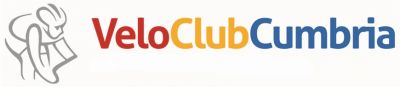 Event is promoted for and on behalf of Cycling Time Trials under their rules and regulationsOPEN 25Mile TT 29/06/2019Results SheetEvent Organiser Joanne Percival12 Manesty RiseLow Moresby,Whitehaven07817 654764Senior Time Keeper: Tracey Moore, Assistant Timekeeper: Tim Houghton Prizes:1st2nd3rdOverall£45Richard Bickley£30Ben Harrison£10David BeattieVet 40+£55Andrew Whiteside£40Mark Flannery£20Craig HorsemanVet 50+£45Paul Flemming£30Jose Pinon Shaw£10Colin McKennaVet 60+£40Russ Richardson£20Peter Leonard£10Ian ElliotVet 70+£12Mike WestmorlandLadies£20Charlotte Boothman£15Deborah Moss£10Julie MannEspoir£12David HillJunior£12Jack RutlandTrike£8Brian Moore